Tyčinka voltage energy barTato výjimečná energetická tyčinka je složená jak ze sacharidů s rychlým vstřebáváním, určených pro okamžité doplnění energie (polymery glukózy), tak ze sacharidů s postupným uvolňováním glukózy, zčásti zastoupených ovesnými otrubami a zčásti disacharidem isomaltulózou (PalatinoseTM), která vyniká svým nízkým glykemickým indexem (GI 32). Tyčinka je dále obohacena o vitamin C a vitamin E, které spolu se zinkem přispívají k ochraně buněk před oxidačním stresem. VOLTAGE ENERGY BAR v sobě kombinuje skvělou chuť a ideální formu energie! cereální tyčinka postavená na bázi obilných vločekisomaltulóza (Palatinose™) - postupně vstřebatelný sacharidvitamin C a E - antioxidantyzinek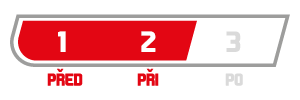 VOLTAGE ENERGY BAR doporučené dávkování: pro doplnění energie před a v průběhu dlouhodobé pohybové aktivity.VOLTAGE ENERGY BAR použití: po rozbalení je výrobek určen k okamžité spotřebě.Upozornění: Cereální tyčinka obohacená o vitamíny C, E a zinek 
Není určeno pro děti do 3 let. Výrobce neručí za případné škody vzniklé nevhodným použitím nebo skladováním. Skladujte v suchu při teplotě do 25 °C, mimo dosah přímého slunečního záření, chraňte před mrazem.VOLTAGE ENERGY BAR složení:

VOLTAGE ENERGY BAR příchuť lískový oříšek: glukózový sirup, fruktózo-glukózový sirup, arašídy, krém s lískovými oříšky 8,5 % (cukr, palmový a bambucký olej, sušená syrovátka, lískové ořechy 3 %, kakao, emulgátor sójový lecitin, aroma), ovesné otruby 8 %, rýžovo-bramborový extrudát (rýžová mouka, bramborová mouka, cukr, pšeničná vláknina, červená řepa), rýžová mouka, isomaltulóza 7 % - PalatinoseTM (je zdrojem fruktózy a glukózy), sójové vločky, rostlinný tuk (palmojádrový, palmový, bambucký), sušené plnotučné mléko, emulgátor řepkový lecitin, zvlhčující látka glycerin, antioxidant směs přírodních tokoferolů, glukonát zinečnatý,
konzervant kyselina sorbová, kyselina L-askorbová, DL-α-tokoferylacetát.  Alergeny jsou zvýrazněny ve složení. Může obsahovat stopy i jiných druhů ořechů a sezamu.VOLTAGE ENERGY BAR příchuť kokos: glukózový sirup, fruktózo-glukózový sirup, kokos 10 % (kokos, antioxidant oxid siřičitý), krém s lískovými oříšky (cukr, palmový a bambucký olej, sušená syrovátka, lískové ořechy, kakao, emulgátor sójový lecitin, aroma), ovesné otruby 8 %, rýžovo-bramborový extrudát (rýžová mouka, bramborová mouka, cukr, pšeničná vláknina, červená řepa), rýžová mouka, isomaltulóza 7% - PalatinoseTM (je zdrojem fruktózy a glukózy), sójové vločky, rostlinný tuk (palmojádrový, palmový, bambucký), sušené plnotučné mléko, emulgátor řepkový lecitin, zvlhčující látka glycerin, antioxidant směs přírodních tokoferolů, glukonát zinečnatý, konzervant kyselina sorbová, kyselina L-askorbová, DL-α-tokoferylacetát.
Alergeny jsou zvýrazněny ve složení. Může obsahovat stopy jiných druhů ořechů, arašídů a sezamu.VOLTAGE ENERGY BAR příchuť exotic: glukózový sirup, fruktózo-glukózový sirup, ovesné otruby 8,5 %, krém s příchutí vanilky (cukr, palmový a bambucký olej, sušená syrovátka, sušené odstředěné mléko, emulgátor sójový lecitin, aroma, barvivo E 160c), rýžovo-bramborový extrudát (rýžová mouka, bramborová mouka, cukr, pšeničná vláknina, červená řepa), rýžová mouka, isomaltulóza 7 % - PalatinoseTM (je zdrojem fruktózy a glukózy), sójové vločky, ananas proslazený 5 % (ananas 53 %, cukr, antioxidant kyselina citronová, konzervant oxid siřičitý), papája proslazená 5 % (papája 62 %, cukr, konzervant oxid siřičitý), rostlinný tuk (palmojádrový, palmový, bambucký), sušené plnotučné mléko, emulgátor řepkový lecitin, zvlhčující látka glycerin, aroma, regulátor kyselosti kyselina citronová, antioxidant směs přírodních tokoferolů, glukonát zinečnatý, konzervant kyselina sorbová, kyselina L-askorbová, DL-α-tokoferylacetát.
Alergeny jsou zvýrazněny ve složení. Může obsahovat stopy ořechů, arašídů a sezamu.VOLTAGE ENERGY BAR příchuť lesní plody: glukózový sirup, proslazená klikva velkoplodá 10 % (klikva 60 %, cukr, slunečnicový olej), fruktózo-glukózový sirup, krém s příchutí vanilky (cukr, palmový a bambucký olej, sušená syrovátka, sušené odstředěné mléko, emulgátor sójový lecitin, aroma, barvivo E 160c), ovesné otruby 8 %, rýžovo-bramborový extrudát (rýžová mouka, bramborová mouka, cukr, pšeničná vláknina, červená řepa), rýžová mouka, isomaltulóza 7 % - PalatinoseTM (je zdrojem fruktózy a glukózy), sójové vločky, rostlinný tuk (palmojádrový, palmový, bambucký), sušené plnotučné mléko, emulgátor řepkový lecitin, zvlhčující látka glycerin, přírodní aroma, regulátor kyselosti kyselina citronová, antioxidant směs přírodních tokoferolů, glukonát zinečnatý, konzervant kyselina sorbová, kyselina L-askorbová, DL-α-tokoferylacetát. 
Alergeny jsou zvýrazněny ve složení. Může obsahovat stopy ořechů, arašídů a sezamu.Příchuť lískový oříšek100 g1 tyčinka – 65 gEnergetická hodnota1773 kJ/422 kcal1152 kJ/274 kcalTuky16,2 g10,5 g   z toho nasycené mastné kyseliny5,7 g3,7 gSacharidy59,3 g38,5 g   z toho cukry25,1 g16,3 gVláknina3,6 g2,4 gBílkoviny8 g5,2 gSůl0,07 g0,05 gVitamin C19 mg = 24 % *12,3 mg = 15 % *Vitamin E3 mg = 25 % *2 mg = 17 % *Zinek4 mg = 40 % *2,6 mg = 26 % ** Referenční hodnota příjmu* Referenční hodnota příjmu* Referenční hodnota příjmuPříchuť exotic100 g1 tyčinka – 65 gEnergetická hodnota1668 kJ/396 kcal1084 kJ/257 kcalTuky10,4 g6,8 g   z toho nasycené mastné kyseliny5,3 g3,4 gSacharidy69 g44,9 g   z toho cukry31,4 g20,4 gVláknina2 g1,3 gBílkoviny5,5 g3,6 gSůl0,1 g0,08 gVitamin C19 mg = 24 % *12,3 mg = 15 % *Vitamin E3 mg = 25 % *2 mg = 17 % *Zinek4 mg = 40 % *2,6 mg = 26 % ** Referenční hodnota příjmu* Referenční hodnota příjmu* Referenční hodnota příjmuPříchuť kokos100 g1 tyčinka – 65 gEnergetická hodnota1764 kJ/420 kcal1146 kJ/273 kcalTuky15,9 g10,3 g   z toho nasycené mastné kyseliny10,9 g7,1 gSacharidy61,4 g39,9 g   z toho cukry26,7 g17,4 gVláknina4 g2,6 gBílkoviny5,9 g3,8 gSůl0,08 g0,05 gVitamin C19 mg = 24 % *12,3 mg = 15 % *Vitamin E3 mg = 25 % *2 mg = 17 % *Zinek4 mg = 40 % *2,6 mg = 26 % ** Referenční hodnota příjmu* Referenční hodnota příjmu* Referenční hodnota příjmuPříchuť lesní plody100 g1 tyčinka – 65 gEnergetická hodnota1655 kJ/393 kcal1075 kJ/255 kcalTuky10,8 g7 g   z toho nasycené mastné kyseliny5,5 g3,7 gSacharidy66,2 g43 g   z toho cukry29,5 g19,2 gVláknina3,3 g2,1 gBílkoviny6,1 g4 gSůl0,08 g0,05 gVitamin C19 mg = 24 % *12,3 mg = 15 % *Vitamin E3 mg = 25 % *2 mg = 17 % *Zinek4 mg = 40 % *2,6 mg = 26 % ** Referenční hodnota příjmu* Referenční hodnota příjmu* Referenční hodnota příjmu